https://www.worldofdavidwalliams.com/elevenses/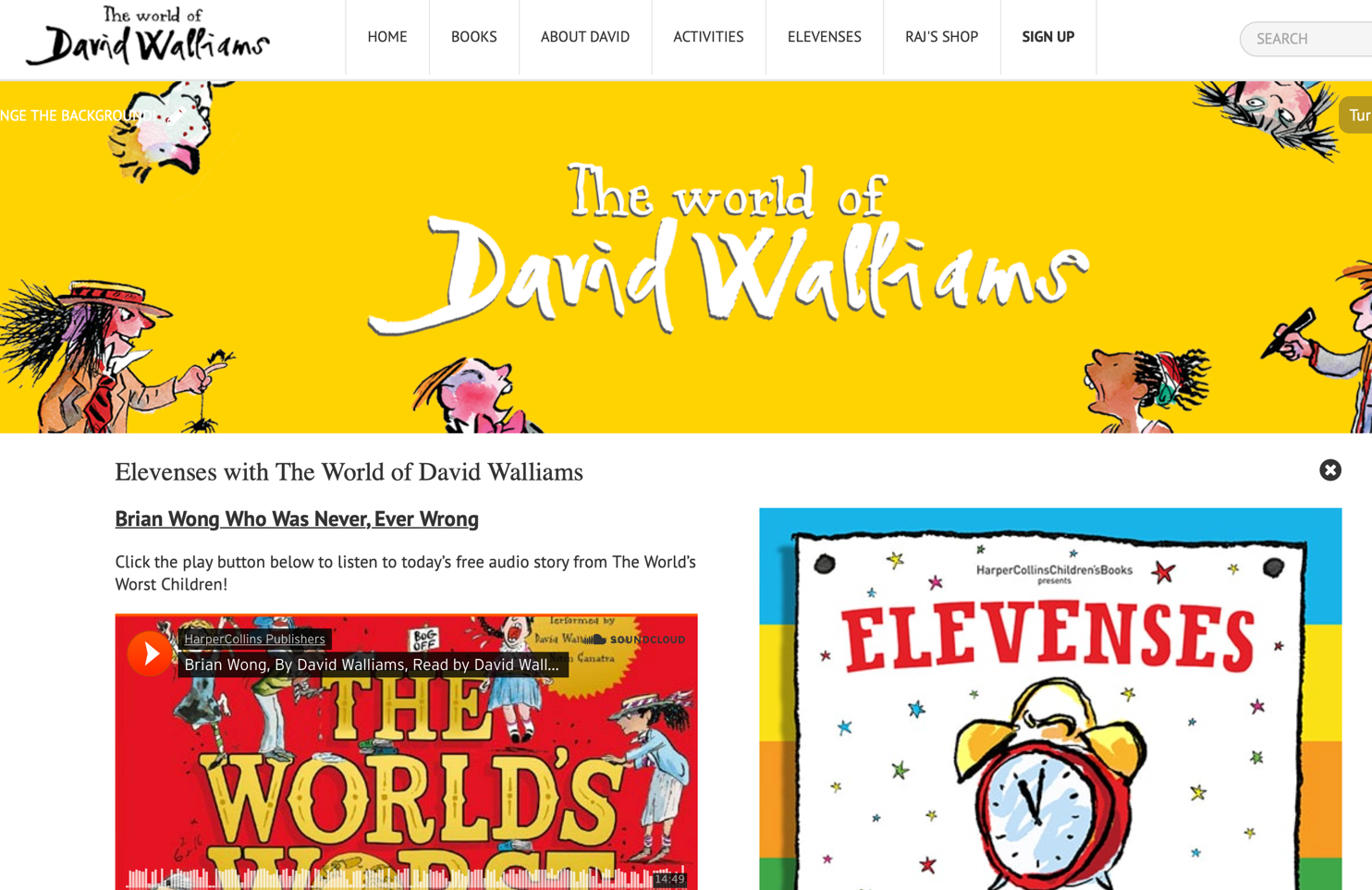 